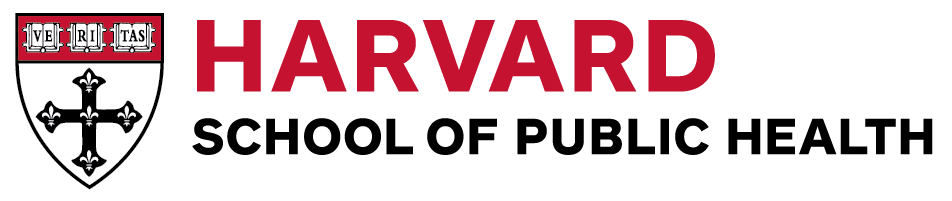 IMAGE RELEASE FORMI hereby consent without restriction to the use by President and Fellows of Harvard College, its affiliates, successors, agents, employees, and assigns (together, “Harvard”) of any photographs and/or videos of me that have been or will be taken by Harvard.  I hereby grant to Harvard all right, title, and interest that I have or may acquire in such photographs and/or videos, including the right to copyright them and to use, reuse, publish and republish them, in whole or in part, for any purpose whatsoever, in any and all media, print and electronic.  I understand that I will receive no compensation in connection with such photographs or the grant of rights described above.I hereby release and discharge Harvard from any and all claims and demands arising out of or in connection with the use of the photographs, including without limitation any and all claims for libel or invasion of privacy.I have read and understood this document and have freely signed below.___________________________________Signature___________________________________Print Name___________________________________Address___________________________________Date___________________________________Signature of Witness___________________________________Print Name